PREFEITURA MUNICIPAL DE CHAPADÃO DO SUL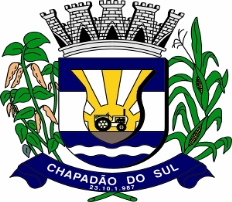 ESTADO DO MATO GROSSO DO SULSECRETARIA MUNICIPAL DE SAÚDERequerimento de InscriçãoExma. Sra. Secretária de Saúde do Município de Chapadão do Sul. DADOS PESSOAISENDEREÇOSITUAÇÃO FUNCIONAL FORMAÇÃOVenho pelo meio presente requerer a V.Sª minha inscrição do Processo Seletivo Simplificado, manifesto minha candidatura a seguinte vaga:CARGO PERTINENTE (marque apenas uma alternativa):Declaro que tenho inteiro conhecimento do EDITAL Nº 001/2018 – Processo Seletivo 003/2018 - Abertura de Processo Seletivo Simplificado e que estou ciente de que o não atendimento das exigências necessárias à participação implicará no cancelamento da presente inscrição. ______________________________                                                  Assinatura do Candidato Rua Dezoito, nº 876, Centro – (67) 3562-6600        Email: saude@chapadaodosul.ms.gov.brNome: Nome: Data de Nasc.:Sexo: (  ) Feminino   (  ) MasculinoRG/Órgão Expedidor:RG/Órgão Expedidor:CPF:PIS/PASEP:Rua/AvenidaRua/AvenidaNº:Bairro: Cidade/UF:Cidade/UF:Telefone Residencial:Telefone Celular:Telefone Celular:E-mail: E-mail: E-mail: (  ) Contrato anteriormente (  ) Sem contrato anteriormenteFormação:      Nível Superior (  )               Nível Técnico (  )              Nível Médio (    )      (         )Assistente de Serviços de Saúde II – Agente Comunitário de Saúde